Allegato ABANDO PER L'ASSEGNAZIONE DELL'INCENTIVO ECONOMICO INDIVIDUALE “PACCHETTO SCUOLA” - ANNO SCOLASTICO 2019/2020L’attuale quadro normativo di riferimento è costituito dalla Legge regionale 32/2002, che conferma un ampio raggio di azione delle politiche regionali per il diritto allo studio, volte a garantire pari opportunità di accesso all’istruzione scolastica rimuovendo ostacoli di ordine economico, sociale e culturale ed a perseguire il miglioramento della qualità e dell'efficacia del sistema educativo nel suo complesso. In tale ambito si inserisce il sistema di provvidenze economiche individuali a carattere selettivo, destinate a studenti delle scuole statali, paritarie private e degli Enti Locali,  secondarie di primo e secondo grado, e di percorsi di Istruzione e Formazione Professionale (IeFP) presso una scuola secondaria di secondo grado o una agenzia formativa accreditata, appartenenti a famiglie in condizioni economiche svantaggiate.In conformità con quanto disposto dal Programma regionale di sviluppo 2016 – 2020, approvato dal Consiglio Regionale con Risoluzione n. 47 del 15 marzo 2017 e dal Documento di Economia e Finanza Regionale  DEFR 2019, approvato con Deliberazione del Consiglio Regionale n. 87 del 26 settembre 2018, nonché la “Nota di aggiornamento al DEFR 2019” di cui alla deliberazione di Consiglio Regionale n. 109 del 18 dicembre 2018 e in particolare l'allegato 1, così come modificato dalla deliberazione di Consiglio Regionale del 15 gennaio 2019 n. 2 "Sostituzione dell'allegato 1a della deliberazione consiliare 18 dicembre 2018, n. 109 (Nota di aggiornamento al documento di economia e finanza regionale (DEFR) 2019" e in particolare il Progetto regionale 12 “Successo Scolastico e Formativo”, che tra gli interventi prevede, al punto 2, interventi destinati a studenti delle scuole residenti in Toscana, appartenenti a famiglie in condizioni socio-economiche svantaggiate, per sostenere le spese necessarie alla frequenza scolastica con l’obiettivo di garantire il diritto allo studio, nonché dagli Indirizzi deliberati dalla Giunta Regionale con atto n. 432 del 01/04/2019 e dai criteri ed obiettivi d’intervento approvati a livello provinciale, il Comune di Portoferraio emana il bando per l’assegnazione dell’incentivo economico individuale “Pacchetto scuola” per l'anno scolastico 2019/2020.Art. 1Finalità generaliIl presente bando è finalizzato a sostenere le spese necessarie per la frequenza scolastica (libri scolastici, altro materiale didattico e servizi scolastici) di studenti appartenenti a nuclei familiari in condizioni socio economiche più difficili al fine di promuoverne l’accesso ed il completamento degli studi sino al termine delle scuole secondarie di secondo grado, e dei percorsi IeFP, garantendo, nel contempo,  quanto più possibile la massima omogeneità ed equità sul territorio regionale.Art. 2Destinatari ed entità dell'incentivo economico individuale “Pacchetto scuola”Il “Pacchetto scuola” per l'anno scolastico 2019/2020 è destinato a studenti residenti in Toscana iscritti ad una scuola secondaria di primo o secondo grado, statale, paritaria privata o degli Enti locali e iscritti ad un percorso di Istruzione e Formazione Professionale – IeFP – presso una scuola secondaria di secondo grado o una agenzia formativa accreditata appartenenti a nuclei familiari con indicatore economico equivalente ISEE non superiore all’importo di euro 15.748,78. Nel caso di studenti che non abbiano ancora raggiunto la maggiore età alla data della domanda, nei casi previsti l’ISEE deve essere calcolato ai sensi dell’art. 7 del D.P.C.M. 159/2013 in quanto riferito a prestazioni agevolate rivolte a minorenni.Il “Pacchetto scuola” viene corrisposto ai beneficiari dal Comune di residenza nel rispetto degli importi  dell'incentivo, di cui all'art. 5 del presente bando.Il beneficio può essere utilizzato per:acquisto libri di testo;acquisto altro materiale didattico;servizi scolastici.Il beneficiario non è tenuto a produrre documentazione di spesa, ma a conservarla per esibirla in caso di eventuali controlli.In caso di diversa residenza fra genitore richiedente e minore interessato, si fa riferimento al minore.Art. 3 	Requisiti di accesso all'incentivoIl “Pacchetto scuola” può essere erogato in presenza dei seguenti requisiti:a) 	requisiti economici: l’ISEE del nucleo familiare di appartenenza dello studente, o ISEE Minorenne nei casi previsti, calcolato secondo le modalità di cui alla normativa vigente, non deve superare il valore di 15.748,78 euro;b) 	requisiti anagrafici: residenza nel Comune di Portoferraio, età non superiore a 20 anni (da intendersi sino al compimento del 21esimo anno di età, ovvero 20 anni e 364 giorni).I requisiti relativi all’età non si applicano agli studenti diversamente abili, con handicap riconosciuto ai sensi dell’art. 3 comma 3 della legge 5 febbraio 1992 n. 104 o con invalidità non inferiore al 66%.Il beneficio è richiesto da uno dei genitori o da chi rappresenta il minore o dallo stesso studente se maggiorenne.Gli studenti residenti in Toscana e frequentanti scuole o percorsi IeFP localizzati in altra regione contermini possono richiedere il beneficio al proprio comune di residenza, salvo che la regione in questione non applichi il principio di frequenza; in ogni caso il contributo delle due regioni non può essere cumulato.Art. 4Modalità e condizioni per l’accesso all’incentivoL’incentivo economico individuale “Pacchetto scuola” è attribuito ai richiedenti in possesso dei requisiti di cui all'art. 3 del presente bando secondo una graduatoria unica comunale stilata in  ordine di ISEE crescente, fino e non oltre il valore massimo di euro 15.748,78 senza distinzione di ordine e grado di scuola.Art. 5Importo dell'incentivoL’importo del “Pacchetto scuola” è unico per ogni ordine di scuola (secondaria di primo grado, secondaria di secondo grado, percorsi IeFP) e classe di corso.Tabella importi regionali 	Art. 6Documentazione prescrittaAi fini della partecipazione al presente bando la documentazione da presentare è la seguente:la domanda d’ammissione al bando diretta al Sindaco del Comune di residenza dello/della studente/studentessa;la copia fotostatica non autenticata di un documento d’identità, in corso di validità, del dichiarante, nel caso in cui la domanda non sia sottoscritta in presenza del dipendente addetto (art. 38 del D.P.R. n. 445/2000).Non è richiesta documentazione di spesa, che deve essere conservata per esibirla in caso di eventuali controlli.Il richiedente la concessione “Pacchetto scuola” deve dichiarare qual è la situazione economica del proprio nucleo familiare, come da attestazione ISEE, in corso di validità, rilasciata in applicazione del D.P.C.M. n. 159/13.Il richiedente deve dichiarare di essere consapevole che, in caso di dichiarazioni non veritiere, è passibile di sanzioni penali ai sensi del D.P.R. n. 445/2000, oltre alla revoca dei benefici eventualmente percepiti.Il richiedente la concessione “Pacchetto scuola”, qualora intenda avvalersi delle eccezioni previste per gli studenti disabili, con handicap riconosciuto ai sensi dell’art. 3, comma 3, della legge 5 febbraio 1992, n. 104 o con invalidità non inferiore al 66% (vedere nello specifico l'art. 3 del presente bando), deve dichiararlo indicando la data del rilascio della certificazione e l’ente emanante (art. 15, punto 2, della Legge n. 183 del 12/11/11).Art. 7Termini e modalità per la presentazione delle domandeLa domanda d’ammissione al bando diretta al Sindaco del Comune di residenza dello/della studente/studentessa, con allegata la copia fotostatica di un documento d’identità del dichiarante deve essere presentata al Comune di residenza dello/della studente/studentessa entro il 10 giugno 2019.In caso di attestazione ISEE con annotazioni per omissioni o difformità, la domanda di ammissione al bando potrà essere accettata solo se entro il termine di scadenza di cui al comma precedente il richiedente procederà secondo quanto previsto dall’art. 11 comma 5 del D.P.C.M. 159/2013.Art.  8Accertamenti sulla veridicità delle Dichiarazioni sostitutive uniche prodotteLa responsabilità della veridicità delle dichiarazioni riportate è esclusivamente del richiedente la concessione dell'incentivo economico che le ha sottoscritte e che, in caso di falsa dichiarazione, può essere perseguito penalmente (art. 76 del D.P.R. n. 445 del 28/12/2000).Il/la Comune/Unione è tenuto/a a effettuare idonei controlli, anche a campione, e in tutti i casi in cui sorgono fondati dubbi, sulla veridicità delle dichiarazioni sostitutive, consultando direttamente gli archivi dell’amministrazione certificante ovvero richiedendo alla medesima, anche attraverso strumenti informatici o telematici, conferma scritta della corrispondenza di quanto dichiarato con le risultanze dei registri da questa custoditi (comma 1 e 2 dell’art. 71 del D.P.R. n. 445 del 28/12/2000).Qualora le dichiarazioni presentino delle irregolarità o delle omissioni rilevabili d’ufficio, non costituenti falsità, il funzionario competente a ricevere la documentazione dà notizia all’interessato di tale irregolarità. Questi è tenuto alla regolarizzazione o al completamento della dichiarazione, in mancanza il procedimento non ha seguito (comma 3 dell’art. 71 del D.P.R. n. 445 del 28/12/2000).Fermo restando quanto previsto dall’art. 76 del D.P.R. n. 445 del 28 dicembre 2000, qualora dal controllo emerga la non veridicità del contenuto della dichiarazione, il dichiarante decade dai benefici eventualmente conseguenti al provvedimento emanato sulla base della dichiarazione non veritiera (art. 75 del D.P.R. n. 445 del 28/12/2000). Oltre alla decadenza dai benefici è tenuto alla restituzione di quanto eventualmente erogato.Il Comune/Unione effettuerà controlli, ai sensi degli artt. 43 e 71 del D.P.R. 445/2000 e secondo le specifiche procedure e modalità stabilite nei propri regolamenti, sulla veridicità delle dichiarazioni ISEE prodotte. Detti controlli devono in ogni caso interessare almeno il 10% dei soggetti risultanti aventi diritto al beneficio. In caso di ragionevole dubbio su determinate dichiarazioni sostitutive uniche si procede ad inviare istanza  alla Guardia di Finanza della Provincia/Città Metropolitana di riferimento.Resta ferma l’applicazione delle norme penali per i fatti costituenti reato.I Comuni/Unioni danno comunicazione alle Province e alla Città Metropolitana dell’esito dei controlli a campione sulle dichiarazioni ISEE utilizzando apposito format.Art.  9Termine di riscossione risorse assegnateIl termine ultimo di riscossione del contributo da parte del beneficiario è di 90 giorni a far data dalla comunicazione, oltre tale data decade il diritto alla riscossione.Art.  10Esito del bandoLa graduatoria degli idonei al bando, in quanto in possesso dei requisiti previsti dallo stesso, composta secondo i criteri di cui al precedente art. 3, sarà pubblicata mediante affissione all'Albo Pretorio del Comune di Portoferraio entro il 2 luglio 2019 e sul sito istituzionale del Comune stesso.I dichiaranti che hanno presentato domanda di partecipazione al bando possono inoltrare ricorso avverso tale graduatoria entro i 15 giorni successivi dalla sua pubblicazione. Il ricorso dovrà essere indirizzato al Comune (Ufficio Scuola e Nidi, Via Garibaldi 17).Anche a seguito dell'assegnazione effettiva delle risorse al Comune, verrà approvata la graduatoria definitiva dei beneficiari.Art. 11Informativa agli interessati ex art. 13 Regolamento UE 2016/679 sulla protezione dei datiPer quanto riguarda le informazioni di cui all'art. 13 del GDPR 2016/679 (General Data Protection Regulation), si rimanda al Regolamento comunale per l’attuazione del Regolamento UE 2016/679 relativo alla protezione delle persone fisiche con riguardo al trattamento dei dati personali del Comune di Portoferraio approvato con deliberazione di Consiglio Comunale n°27/2018.Art. 12Responsabile del procedimentoAi sensi della Legge 7 agosto 1990, n. 241, "Nuove norme in materia di procedimento amministrativo e di diritto di accesso ai documenti amministrativi", e s.m.i. la struttura amministrativa responsabile dell'adozione del presente bando è il Comune di Portoferraio.Il Responsabile del procedimento è Antonella Franceschini.Art.  13 Informazioni sul bandoIl presente bando è reperibile sul sito del Comune al seguente indirizzo: https://www.comune.portoferraio.li.it/.Informazioni possono inoltre essere richieste al Comune – Ufficio Scuola e Nidi, rivolgendosi a: Antonella Franceschini (tel. 0565 937247/229 e-mail a.franceschini@comune.portoferraio.li.it).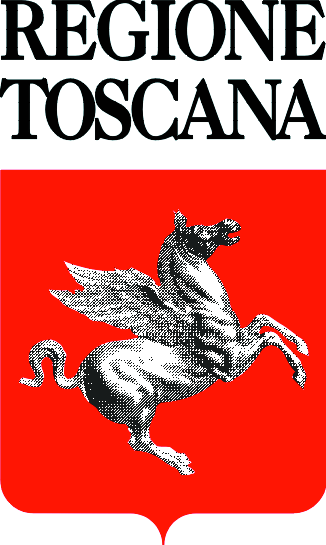  Provincia di Livorno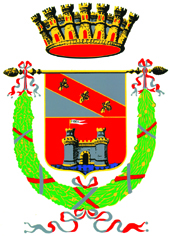 Comune di Portoferraio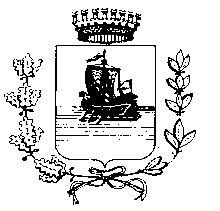 Importo standardeuroImporto minimo (60%)       euroScuola secondaria I e II grado(tutte le classi di corso)300,00180,00